„Bimetal motor tulajdonságainak vizsgálata”A mérőberendezés leírása:A vizsgálandó motor egy könnyen forgó csapággyal ellátott hengerből sugár irányban kiálló 12 vékony réz és acél lemezből összeragasztott bimetál lemezből áll. A kerék felső felét egy változtatható teljesítményű hősugárzóval fűtjük. A teljesítmény szabályozására a szabályozó elektronika előlapján található potenciométer szolgál, amelynek elforgatásával az elfordulási szöggel arányosan a teljesítmény 0 és 1.8kW között változtatható. A fűtés bekapcsolása után a kerék forgásba jön. Ugyanakkor a kerék jobb oldalán elhelyezett karral a kerék helyzete rögzíthető. A kerékre külső forgatónyomatékot adhatunk a tengellyel összekötött  1cm sugarú hengerre felcsavar cérnára akasztott súlyokkal. A kívánt forgatónyomatékot megfelelő mennyiségű, 4 különböző méretű anyacsavarnak a cérna végére akasztott könnyű tartóba való elhelyezésével érhetjük el. Az anyacsavarok tömegei a következők: M4: 0,69g, M5: 1,05g, M6: 2,0g, M12:14,8g. A méréshez rendelkezésre áll 1 db stopperóra. Figyelmeztetés:A fűtéshez használt hősugárzó meleg. A köré elhelyezett hőszigetelés biztosítja, hogy ne tudjuk megégetni magunkat. Ugyanakkor semmiképpen ne nyúljunk a berendezés belsejébe! Erre a mérések elvégzéséhez nincs szükség. Bármilyen esetleges probléma esetén forduljunk a jelenlevő tanárokhoz!             Mérési feladatok:1. A rendszer tehetetlenségi nyomatékának meghatározása. A rendszert ne fűtsük be! Egy megfelelő súly ráakasztásával (kb. 5g) 5 pontban mérjük meg az adott elforduláshoz tartozó időt! Minden mérés állóhelyzetből indítsunk! A szögeket a lapátok segítségével mérjük, egész lapátnyi elfordulás alapján. A mérésekből készített megfelelő grafikon alapján határozzuk meg a kerék tehetetlenségi nyomatékát!  Megjegyezzük, hogy a csapágy és az alátámasztás közötti súrlódás elhanyagolható.										10 pont2. Súlypont eltolódás dinamikus  meghatározása 4 különböző fűtőteljesítmény  mellett mérjük meg az induló gyorsulást az 1 lapátnyi elforduláshoz tartozó idő megmérésével! Mindig álló helyzetből indítsuk a mérést és várjuk megy amíg a hőmérséklet beáll! Ez kb. 5 perc. Minden mérést többször ismételjünk meg! Ebből az előző mérési eredmény felhasználásával határozzuk meg a rendszer vízszintes irányú súlyponteltolódásának mértékét! Az eredmény ábrázoljuk grafikusan! A forgórész tömege 155 g.										10 pont3. Súlypont eltolódás statikus  meghatározása Az előző mérésnél használt fűtőteljesítmények mellett mérjük meg, hogy mekkora súllyal tudjuk egyensúlyban tartani a rendszert!    Itt is határozzuk meg a rendszer vízszintes irányú súlyponteltolódásának mértékét. Az eredményeket hasonlítsuk össze az előző mérés eredményeivel. 										10 pont4. Állandósult forgási sebesség meghatározásaMérjük meg, hogy hogyan függ az állandósult forgási sebesség a fűtési teljesítménytől. Készítsünk grafikont!										10 pontA mérés elvégzéséhez 4 óra áll rendelkezésre. A feladatok megoldásához számítógép és telekommunikációs eszköz kivételével bármilyen segédeszköz használható. Ha valamelyik eszközzel problémája van, forduljon a felügyelő tanárhoz. Jó munkát!Megoldás és pontozás A méréshez rendelkezésre álló berendezés az alábbi fényképen látható:1. ábra. A mérőberendezés fényképe.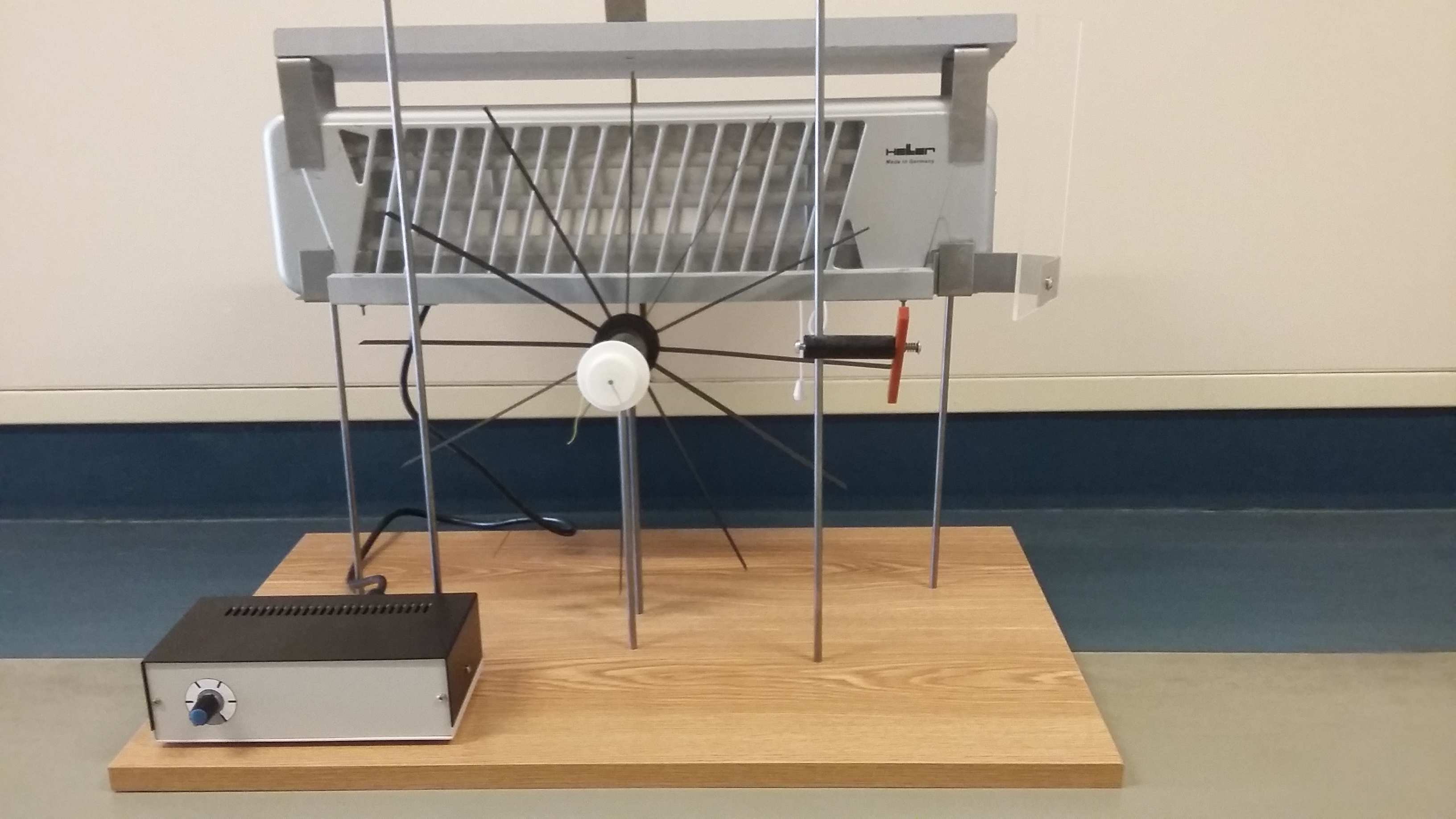 1. feladatA r sugarú tengelyre akasztott  m tömeg esetén a rendszer mozgásegyenlete a következőképpen adható meg: a bimetál kerék esetében a forgómozgás alapegyenletébőla ráakasztott tömegre pedigahol β a henger szöggyorsulása, Ө a kerék tehetetlenségi nyomatéka, K a kötélben fellépő erő, g pedig a nehézségi gyorsulás. A képletben már felhasználtuk, hogy a ráakasztott test gyorsulása a=rβ. A két egyenletből K-t kiküszöbölve adódik, hogyAmint az a később kiszámolt konkrét adatok behelyettesítse után látható a kerék Θ  tehetetlenségi nyomatéka sokkal nagyobb mint , így jó közelítésselLátható, tehát, hogy a kerék állandó szöggyorsulással forog. Ezért a t idő alatti elfordulási szög   Tehát a - elfordulási szög reláció egy egyenes kell legyen. Az egyenes meredekségéből pedig a kerék tehetetlenségi nyomatéka a ráakasztott tömeg ismeretében meghatározható.  6 g súly alkalmazása mellett kapott görbe az 1.-es ábrán látható.    1.ábra. A mért elfordulási szög összefüggés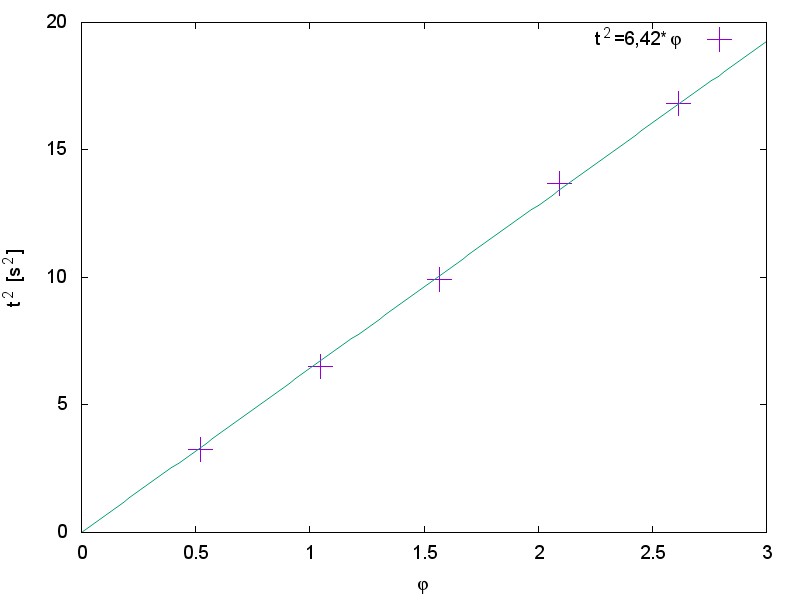 Az adatok behelyettesítése után  adódik.Az elmélet helyes levezetése 3pontA mérés helyes elvégzése 4 pontA megfelelő ábra elkészítése 2 pontA tehetetlenségi nyomaték kiszámítása 1 pont2. feladatAz eszköz úgy van megépítve, hogy a fűtőtest csak a kerék felső felét fűti. A fűtés következtében a kerék felső felén levő bimetál szalagok elgörbülnek. Ezért a kerék súlypontja  eltolódik. Ha a kerék rögzítését megszüntetjük a súlyponteltolódás következtében  a kerék forgásba jön. Az induló β szöggyorsulásra felírhatjuk, hogy ahol M a kerék tömege s pedig a súlypont vízszintes eltolódása.  Kis szögelfordulás esetén ahol t a φ szögű  elforduláshoz tartozó idő. Az elfordulást legegyszerűbb két bimetál lapát elfordulásának venni (az ebből adódó problémát a 3. feladat során elemezzük). Mivel a kerékben 12 bimetál lapát van  A fűtőteljesítmény függvényében mért elfordulási idők a 2. ábrán láthatók. 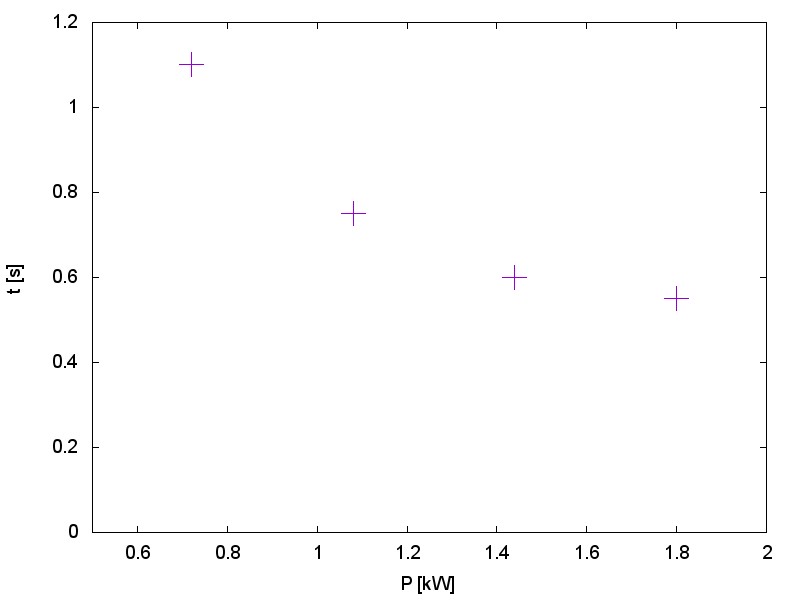 2. ábra. 300-os (1 lapátnyi) elfordulási szöghöz tartozó idők a fűtőteljesítmény függvényében. A fenti képlet alapján számított súlypont eltolódás a fűtőteljesítmény függvényében a 3. ábrán látható (+ jelek).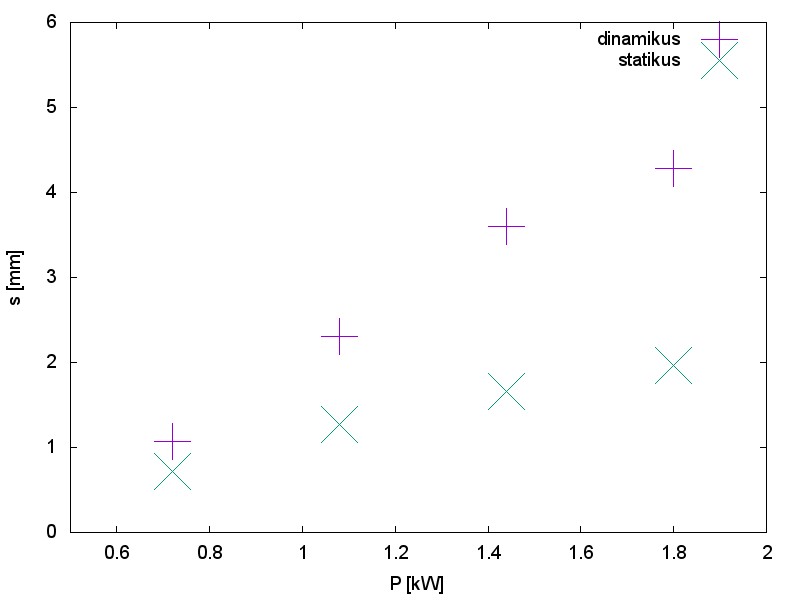 3. ábra. A Dinamikus és statikus méréssel kapott súlyponteltolódási adatok a fűtőteljesítmény függvényében.A helyes elmélet kidolgozása 4 pontA mérések helyes elvégzése 4 pontA megfelelő ábrák elkészítése 2 pont3. feladatStatikus esetben a hengerre akasztott súly forgatónyomatéka meg kell egyezzen a kerék súlyponteltolódásból  adódó forgatónyomatékkal azazahol m a hengerre csavar fonálra akasztott tömeg. Az egyensúly eléréséhez szükséges tömeg a fűtőteljesítmény függvényében a 4. ábrán látható.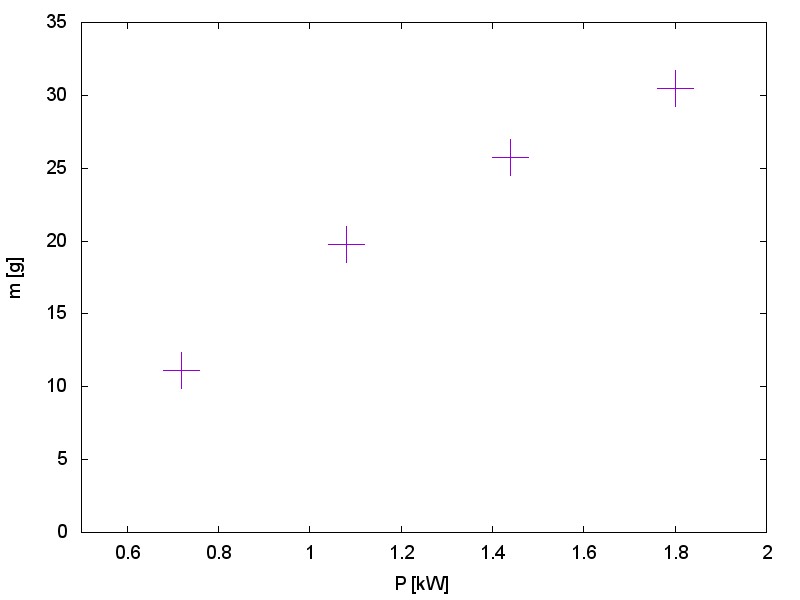 4. ábra. Az egyensúly eléréséhez szükséges tömegek a fűtőteljesítmény függvényében.A fenti képlet alapján kiszámított súlyponteltolódási adatok a 3. ábrán láthatók (X jelek). Megállapítható, hogy a „dinamikus” méréssel kapott súlyponteltolódási adatok kb. kétszer akkorák mint a „statikus” mérés eredményei. Ennek oka abban keresendő, hogy a melegítés hatására a súlypont függőleges irányban is jelentősen eltolódik. Ez ugyan az induló szöggyorsulást nem befolyásolja, de a mérésnél használt 300 -os elfordulásnál már jelentős hibát okozhat, hiszen az elfordulás közben a súlypont vízszintes irányú komponense jelentősen megnőhet. Ezzel a szöggyorsulás folyamatosan nő az elfordulással. Természetesen a jelenség a statikus mérésnél nem jelenik meg.Az elmélet helyes  kidolgozása 3 pontA mérés helyes elvégzése 4 pontA megfelelő ábra elkészítése 2 pontAz eltérés megmagyarázása 1 pont4. feladatA véges sebességű hőfelvétel és hőleadás következtében adott fűtőteljesítmény mellett rövid időn belül egy állandó forgási sebesség áll be. A teljesítmény függvényében egy fordulathoz tartozó idő mérésével meghatározott szögsebesség adatok a 4. ábrán láthatók. 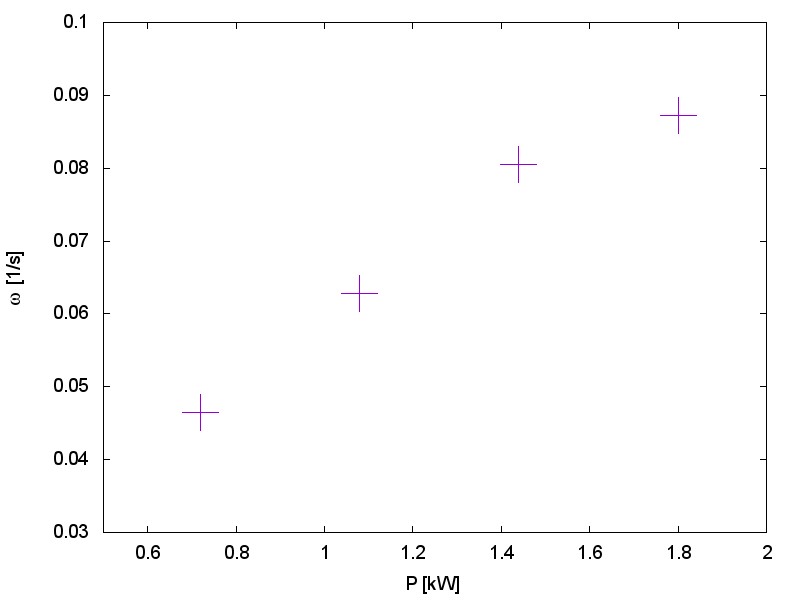 5. ábra. Az állandósult szögsebesség a fűtési teljesítmény függvényében.Látható, hogy a teljesítmény növelésével a szögsebesség telítődést mutat. Ez azzal magyarázható, hogy a hőmérséklet emelkedésével a kerék alsó része nehezebben tud lehűlni. A mérés helyes elvégzése 8 pontA helyes ábra elkészítése 2 pont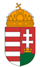 Oktatási HivatalA 2016/2017. tanéviOrszágos Középiskolai Tanulmányi Versenydöntő forduló Fizika I. kategória2017-benFELADATokA 2016/2017. tanéviOrszágos Középiskolai Tanulmányi Versenydöntő forduló Fizika I. kategória2017-benFELADATok